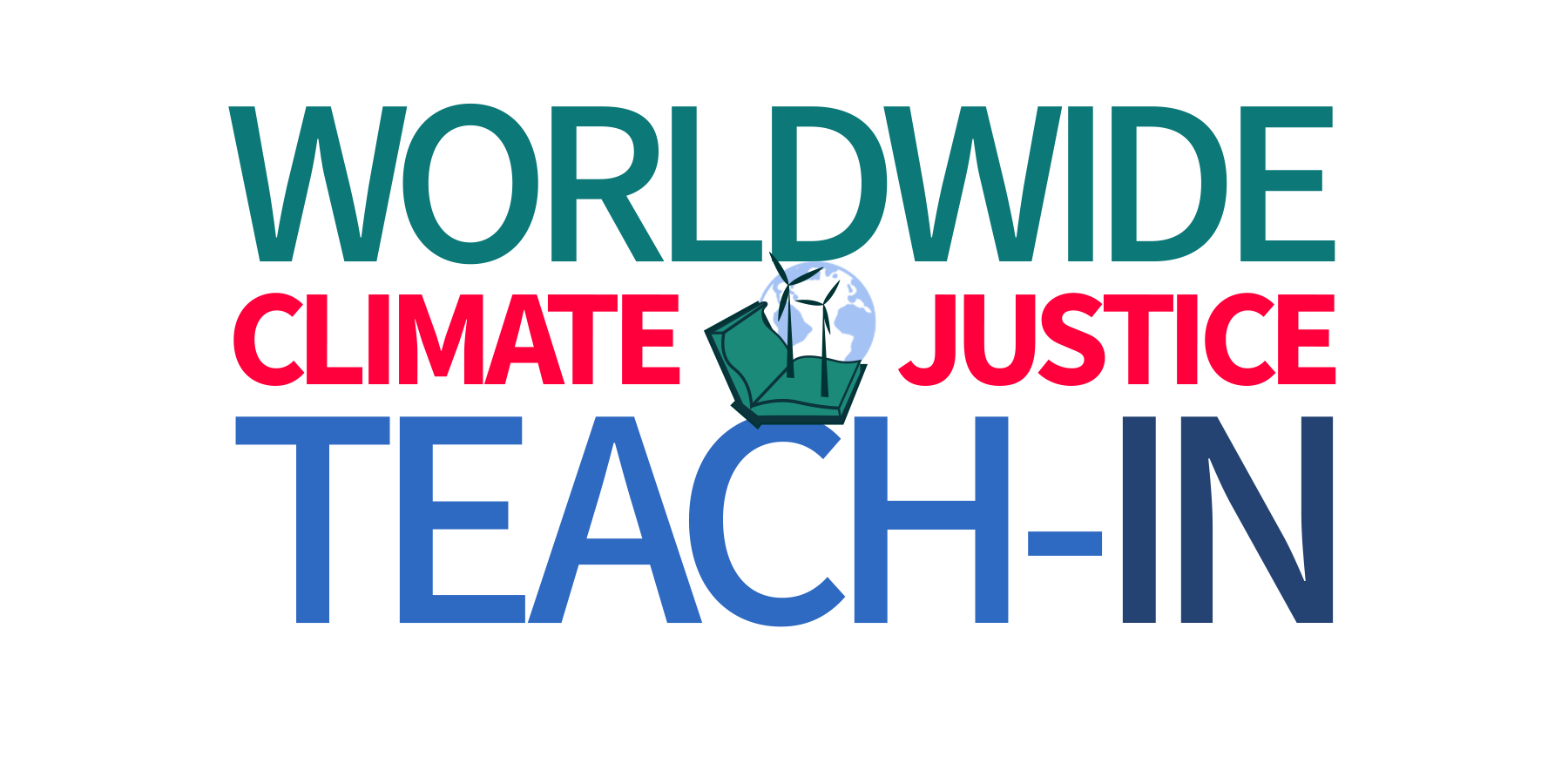 How to Host a One-Night Climate and Justice Teach-InInventory:Recruit your organizing team Register your Teach-In Invite Faculty panelistsFaculty Interest Form TemplateInvite Community panelists Invite TemplateBuild your panels with our template Example lists of topics matched with divisions.Build your event panels Excel Sheet Update your event details Build your poster, and invite attendeesContinue to promote! Attend Monthly Organizing Calls to share ideas and strategies. RSVP to our next one via Eventbrite.Recruit Your Organizing Team: Identify 3-5 people from across your campus to help organize your event. Think about professors who teach environmental classes, student leaders of Climate groups on campus, and the sustainability office of your institution. Register your Teach-In: Even if you do not have details setteed please register your event as soon as possible so we can help identify where events are being held. Register here: https://survey123.arcgis.com/share/651f441c77a5494ba29678d0a14fafdbYou should pick a date, time, and potential location as you start to invite panelists… DATE: 				TIME: 				LOCATION:Faculty Panels Planning Sheet: 2 Hour Activity 				                             Resources: 2 Faculty Planners2 hour long panels				            1 Student Planner,  4 class rooms reserved,12-32 Faculty members to sit on panels,3-8 Student Moderators Step 1: Identify faculty panelistsSend an email to department heads, or individual faculty you recognize as climate enthusiasts from each division of your school. Email template is below. You can also send out a general interest email to a faculty listserv. We recommend a google form like THIS to collect interested names/contacts/subjects. To make a copy of the form and edit it for your use please go to the 3 dots in the top right hand corner and select “Make a copy”, be sure to rename the form and save it in your personal drive. Step 2: Reserve RoomsDepending on the number of faculty interested, divide by 3 on a panel, or 4 and reserve that appropriate number of rooms. If you have 12+ faculty interested consider hosting a second hour of panels. Reserve your rooms for 30 min before and after your start time. Step 3: Invite Student ModeratorsIdentify student leaders, seniors in their divisions, or passionate environmentalists to be moderators for your event. 1 per room is good. Step 4: The Event 			Before the event, send out THIS LIST  of topics as inspiration to your panelists. To start the event, have each panelist talk on the intersection of their studies and climate action for 5 minutes, use the remainder of the period to answer questions from the audience and engage in dialog on the issues in your local community. Below are some questions for if the crowd is quiet: In what ways do you see climate change affecting our community and how do those issues relate to the work you are doing here on campus? What solutions within your field are you most excited about and why? From your perspective what can our community do to take a step forward towards those solutions? Community Panels Planning Sheet: 1 Hour Activity 				                             Resources: 1 Faculty Planners      1 Student Planner,  1 auditorium reserved,5-6 Community panelists,2 Student Moderators Step 1: Identify Community panelistsSend an email to your school administration, City/Town leaders, local environmental orgs, or a faculty member who teaches on Climate Change, inviting them to be on your panel. Step 2: Reserve RoomIf hosting in person, be sure to reserve an auditorium, large lecture hall or other large meeting place where panelists can be easily heard and seen by a large group of people. Step 3: Invite Student ModeratorsIdentify student leaders, seniors in their divisions, or passionate environmentalists to be moderators for your event. It is best if these students have some availability to research the panelists and curate the questions to match the professions and experiences of panelists.Step 4: The Event 			Before the event, send out your list of potential questions to panelists so they are prepared. To start the event, introduce each panelist and have them share 1 way they see climate change in your community, and 1 solution they look forward to implementing. Use the remainder of the period to answer questions from the audience and engage in dialog on the issues in your local community. Below are some questions for if the crowd is quiet: How do you intend to use your position to help push forward a solution like X? What do you think can be done in our community to address inequities in resources? Where do you think is the most potential for reducing community impact or increasing clean water, food, and renewable energy access? 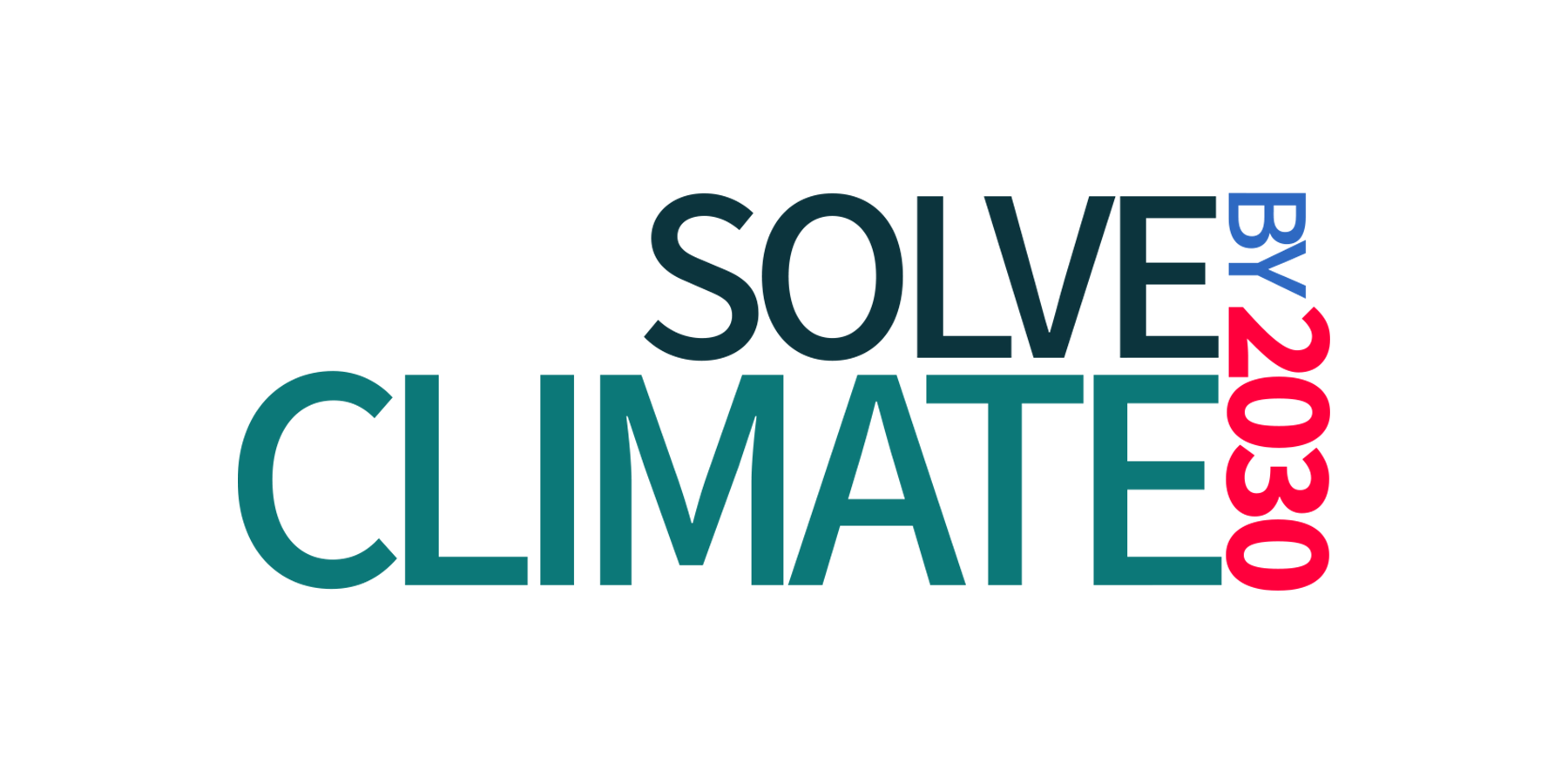 Email template below: Dear (Colleagues, Students, Community), Through OSUN, (Institution Name) is organizing a WorldWide Teach-In on Climate and Justice on (DATE). We are participating along with 1,000s of Colleges, Universities, High School/Middle Schools, K-6 Schools and Faith Organizations. For our Teach-In, we seek to engage three-dozen (Institution Name) faculty and staff to participate in concurrent panels and lead discussion. Faculty and staff (OR replace with Community Members, Administration, etc.)do not need to be climate experts, just climate-concerned. Each faculty or staff member speaks for 5 minutes from their disciplinary perspective to a prompt we provide, so very little prep. There are four panelists per session,  20 minutes of presentation total, and then the panelists guide group discussion.Please sign up here if you might be interested in participating in one of the panels. This is not a firm commitment, just an expression of interest in helping guide this conversation. We will be in touch in January to finalize the program, the prompts, and participants. All faculty, please consider adding the Teach-In to your syllabus as an extra-credit or required option. At the global climate meetings In Glasgow last November, the youth delegation week rightly called for action "Now. Not Next Month. Not next Year." As educators, we have the obligation now to help all of our students-- regardless of discipline-- understand the extraordinary moment in which we are living. Today's students have about a twenty-year window- working as artists, scientists, engineers, writers, business people, advocates, musicians, teachers-- to stabilize the climate and profoundly change the future. Replacing students' widespread climate despair with the recognition of their agency as citizens, volunteers and in their professional work is the purpose of the Teach-In.Thank you for considering these requests, and of course, glad to discuss. Best regards, EbanPS:  Please alert all climate-concerned colleagues and students in your networks to our next set of Information Sessions. The registration link is here.Build Your Panels: Below is an EXAMPLE list of topics matched with divisions or experienced faculty. You can use this as a guide for brainstorming your own faculty panelists. When you are ready to build your own panel download THIS excel sheet.  When you are ready to build your own panel download THIS excel sheet. Update Your Event Details:	Now with all your panelists invited, your date and location secured, be sure to update the website so attendees can easily prepare for your event. 	Update here: https://survey123.arcgis.com/share/651f441c77a5494ba29678d0a14fafdbBuild Your Posters: 	When you are ready to build your posters you can use a template like THIS, or take a look at last year’s posters for inspiration HERE. Once you have your poster made share it with any interns working with Solver Climate 2030 in your area to be sure it is spread around social media. Not sure if you have an intern in your area? Email ADD MASHA’S EMAIL to find them and connect. Let your institution know you are hosting this event by sending an email out on Student ListservsFaculty ListservsAlumni NewslettersLocal News OutletsIf any organizers are a part of climate organizations local to your institution, invite them as well! ThemeTopic / Title (edit as needed, these are suggestions)Faculty / Speaker name1.1 Climate and JusticeThe Green New DealEconomics FacultyStudent moderator:Climate & Global InequalityPolitics FacultyClimate Dividends: Where Should the Revenue Go?Politics FacultyInvesting in Our CommunitiesSociology FacultysuggestedAnti-Racism and Intersectional Climate SolutionsFaculty1.2 Climate Science: What You Need to KnowIs it Too Late?Physics FacultyStudent moderator:Climate and WaterEnvironmental Studies FacultyLocal ImpactsBiology Faculty / AguileraPsychology of Change / Responding to SkepticsSociology / Psychology / Physics Faculty1.3 Winning the Story WarsDesigning Climate Change SolutionsStudio Art / Design FacultyStudent moderator:Communicating Science & SolutionsCommunications FacultyClimate StorytellingFilm / Studio Art facultyThe Case for StewardshipPhilosophy and Religion Faculty1.4 Climate Solutions: Global Perspectives / OR MaterialsObjects that Change LivesStudio Art / Design FacultyStudent moderator:Jewelry Futures (Material perspective)Studio Art / Design FacultyGlobal Perspective #2Faculty with global insightGlobal Perspective #3Faculty with global insight2.1 Climate Solutions: Local PerspectivesFood Justice and ClimateSociology FacultyStudent moderator:State or City Climate PolicyLocal Expert on FacultyOR Simmons Alternative Spring Break group, working on Boston climate change impacts/solutionsIndigenous Knowledge and Climate SolutionsLocal Expert on FacultyWaste management? Recycling?2.2 Cities and ClimateSummer in the City: Heat Waves and Heat IslandsHistory FacultyStudent moderator:Cities and Sea Level RiseAnthropology FacultyReimagining CitiesArchitecture FacultyBoston Tackles the ClimateLocal Expert on Faculty2.3 Dealing with Climate DepressionArtists Respond to ClimateHistory of Art / Studio Art FacultyStudent moderator:Moving Beyond AvoidancePsychology FacultyMourn, then OrganizeSociology FacultyWriting about ClimateLiterature Faculty2.4 Climate Solutions, Energy, Agriculture, ForestsElectrificationBusiness FacultyStudent moderator:Regenerative AgricultureBiology FacultyWetlands and Coastal areasBiology FacultyProtecting ForestsBiology FacultyOR Materials Science / Cradle to cradle designDesign FacultyWhat can we do? (Community Panel) Faculty moderated panel / or Dean / PresidentRise-UpStudent group / organizationVotePolitical Studies FacultyOrganizeSociology FacultyEducateDean?EntrepreneurBusiness FacultyHow Our College Can LeadSenior Administrator?Divest pensions